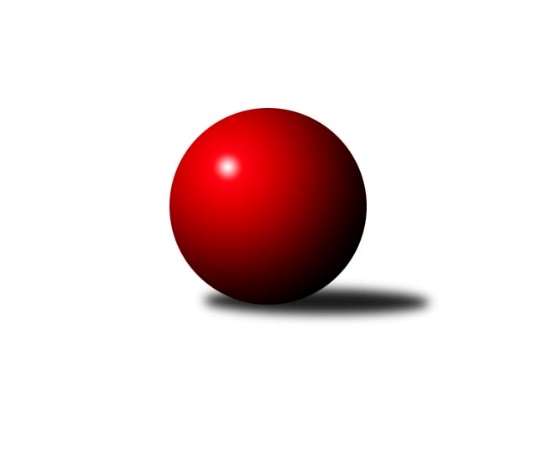 Č.9Ročník 2021/2022	16.7.2024 Okresní přebor OL PV 2021/2022Statistika 9. kolaTabulka družstev:		družstvo	záp	výh	rem	proh	skore	sety	průměr	body	plné	dorážka	chyby	1.	SK Sigma A	8	7	0	1	56 : 24 	(45.5 : 18.5)	1598	14	1136	463	40.4	2.	TJ Sokol Horka nad Moravou	8	6	0	2	50 : 30 	(34.0 : 24.0)	1658	12	1176	482	36.9	3.	SK Sigma C	7	5	0	2	46 : 24 	(35.0 : 15.0)	1625	10	1132	493	30.3	4.	KK Lipník B	7	5	0	2	46 : 24 	(28.5 : 27.5)	1577	10	1116	461	35.7	5.	HKK Olomouc D	8	5	0	3	50 : 30 	(38.0 : 26.0)	1663	10	1180	483	35.4	6.	KK Šternberk	6	5	0	1	38 : 22 	(23.0 : 19.0)	1625	10	1130	495	42.3	7.	KK Troubelice B	7	4	0	3	32 : 38 	(25.5 : 24.5)	1572	8	1117	455	43	8.	TJ Prostějov D	6	2	0	4	24 : 36 	(14.0 : 28.0)	1568	4	1127	441	45.5	9.	KK Troubelice A	8	2	0	6	32 : 48 	(26.0 : 32.0)	1536	4	1082	454	45.4	10.	Sokol Přemyslovice C	6	1	1	4	25 : 35 	(26.0 : 22.0)	1631	3	1167	464	40.8	11.	TJ Tatran Litovel C	7	1	1	5	25 : 45 	(23.5 : 32.5)	1444	3	1033	411	47.1	12.	HKK Olomouc E	7	1	0	6	18 : 52 	(13.0 : 43.0)	1451	2	1037	414	53.3	13.	TJ Prostějov C	7	1	0	6	18 : 52 	(18.0 : 38.0)	1341	2	955	386	40Tabulka doma:		družstvo	záp	výh	rem	proh	skore	sety	průměr	body	maximum	minimum	1.	KK Lipník B	4	4	0	0	34 : 6 	(19.5 : 12.5)	1606	8	1653	1575	2.	TJ Sokol Horka nad Moravou	5	4	0	1	32 : 18 	(23.0 : 11.0)	1647	8	1686	1618	3.	SK Sigma A	5	4	0	1	28 : 22 	(26.0 : 14.0)	1577	8	1619	1541	4.	SK Sigma C	3	3	0	0	26 : 4 	(19.0 : 5.0)	1687	6	1708	1654	5.	KK Troubelice B	4	3	0	1	18 : 22 	(14.5 : 11.5)	1548	6	1563	1533	6.	KK Šternberk	3	2	0	1	20 : 10 	(15.0 : 9.0)	1562	4	1584	1547	7.	KK Troubelice A	4	2	0	2	22 : 18 	(17.0 : 9.0)	1564	4	1593	1530	8.	HKK Olomouc D	5	2	0	3	26 : 24 	(22.0 : 18.0)	1615	4	1643	1579	9.	TJ Tatran Litovel C	3	1	1	1	15 : 15 	(10.0 : 14.0)	1612	3	1738	1467	10.	TJ Prostějov C	3	1	0	2	12 : 18 	(9.0 : 15.0)	1620	2	1698	1492	11.	HKK Olomouc E	3	1	0	2	10 : 20 	(6.0 : 18.0)	1448	2	1523	1348	12.	Sokol Přemyslovice C	2	0	0	2	8 : 12 	(9.0 : 7.0)	1602	0	1614	1589	13.	TJ Prostějov D	2	0	0	2	6 : 14 	(4.0 : 12.0)	1533	0	1569	1496Tabulka venku:		družstvo	záp	výh	rem	proh	skore	sety	průměr	body	maximum	minimum	1.	SK Sigma A	3	3	0	0	28 : 2 	(19.5 : 4.5)	1611	6	1633	1578	2.	HKK Olomouc D	3	3	0	0	24 : 6 	(16.0 : 8.0)	1679	6	1724	1655	3.	KK Šternberk	3	3	0	0	18 : 12 	(8.0 : 10.0)	1646	6	1693	1588	4.	TJ Sokol Horka nad Moravou	3	2	0	1	18 : 12 	(11.0 : 13.0)	1661	4	1735	1604	5.	SK Sigma C	4	2	0	2	20 : 20 	(16.0 : 10.0)	1612	4	1704	1534	6.	TJ Prostějov D	4	2	0	2	18 : 22 	(10.0 : 16.0)	1586	4	1638	1493	7.	Sokol Přemyslovice C	4	1	1	2	17 : 23 	(17.0 : 15.0)	1638	3	1738	1576	8.	KK Troubelice B	3	1	0	2	14 : 16 	(11.0 : 13.0)	1566	2	1675	1497	9.	KK Lipník B	3	1	0	2	12 : 18 	(9.0 : 15.0)	1568	2	1589	1533	10.	KK Troubelice A	4	0	0	4	10 : 30 	(9.0 : 23.0)	1524	0	1588	1421	11.	TJ Tatran Litovel C	4	0	0	4	10 : 30 	(13.5 : 18.5)	1402	0	1512	1120	12.	HKK Olomouc E	4	0	0	4	8 : 32 	(7.0 : 25.0)	1452	0	1501	1421	13.	TJ Prostějov C	4	0	0	4	6 : 34 	(9.0 : 23.0)	1271	0	1557	1111Tabulka podzimní části:		družstvo	záp	výh	rem	proh	skore	sety	průměr	body	doma	venku	1.	SK Sigma A	8	7	0	1	56 : 24 	(45.5 : 18.5)	1598	14 	4 	0 	1 	3 	0 	0	2.	TJ Sokol Horka nad Moravou	8	6	0	2	50 : 30 	(34.0 : 24.0)	1658	12 	4 	0 	1 	2 	0 	1	3.	SK Sigma C	7	5	0	2	46 : 24 	(35.0 : 15.0)	1625	10 	3 	0 	0 	2 	0 	2	4.	KK Lipník B	7	5	0	2	46 : 24 	(28.5 : 27.5)	1577	10 	4 	0 	0 	1 	0 	2	5.	HKK Olomouc D	8	5	0	3	50 : 30 	(38.0 : 26.0)	1663	10 	2 	0 	3 	3 	0 	0	6.	KK Šternberk	6	5	0	1	38 : 22 	(23.0 : 19.0)	1625	10 	2 	0 	1 	3 	0 	0	7.	KK Troubelice B	7	4	0	3	32 : 38 	(25.5 : 24.5)	1572	8 	3 	0 	1 	1 	0 	2	8.	TJ Prostějov D	6	2	0	4	24 : 36 	(14.0 : 28.0)	1568	4 	0 	0 	2 	2 	0 	2	9.	KK Troubelice A	8	2	0	6	32 : 48 	(26.0 : 32.0)	1536	4 	2 	0 	2 	0 	0 	4	10.	Sokol Přemyslovice C	6	1	1	4	25 : 35 	(26.0 : 22.0)	1631	3 	0 	0 	2 	1 	1 	2	11.	TJ Tatran Litovel C	7	1	1	5	25 : 45 	(23.5 : 32.5)	1444	3 	1 	1 	1 	0 	0 	4	12.	HKK Olomouc E	7	1	0	6	18 : 52 	(13.0 : 43.0)	1451	2 	1 	0 	2 	0 	0 	4	13.	TJ Prostějov C	7	1	0	6	18 : 52 	(18.0 : 38.0)	1341	2 	1 	0 	2 	0 	0 	4Tabulka jarní části:		družstvo	záp	výh	rem	proh	skore	sety	průměr	body	doma	venku	1.	TJ Prostějov C	0	0	0	0	0 : 0 	(0.0 : 0.0)	0	0 	0 	0 	0 	0 	0 	0 	2.	SK Sigma A	0	0	0	0	0 : 0 	(0.0 : 0.0)	0	0 	0 	0 	0 	0 	0 	0 	3.	TJ Prostějov D	0	0	0	0	0 : 0 	(0.0 : 0.0)	0	0 	0 	0 	0 	0 	0 	0 	4.	KK Lipník B	0	0	0	0	0 : 0 	(0.0 : 0.0)	0	0 	0 	0 	0 	0 	0 	0 	5.	Sokol Přemyslovice C	0	0	0	0	0 : 0 	(0.0 : 0.0)	0	0 	0 	0 	0 	0 	0 	0 	6.	SK Sigma C	0	0	0	0	0 : 0 	(0.0 : 0.0)	0	0 	0 	0 	0 	0 	0 	0 	7.	KK Troubelice A	0	0	0	0	0 : 0 	(0.0 : 0.0)	0	0 	0 	0 	0 	0 	0 	0 	8.	HKK Olomouc D	0	0	0	0	0 : 0 	(0.0 : 0.0)	0	0 	0 	0 	0 	0 	0 	0 	9.	HKK Olomouc E	0	0	0	0	0 : 0 	(0.0 : 0.0)	0	0 	0 	0 	0 	0 	0 	0 	10.	KK Šternberk	0	0	0	0	0 : 0 	(0.0 : 0.0)	0	0 	0 	0 	0 	0 	0 	0 	11.	TJ Sokol Horka nad Moravou	0	0	0	0	0 : 0 	(0.0 : 0.0)	0	0 	0 	0 	0 	0 	0 	0 	12.	KK Troubelice B	0	0	0	0	0 : 0 	(0.0 : 0.0)	0	0 	0 	0 	0 	0 	0 	0 	13.	TJ Tatran Litovel C	0	0	0	0	0 : 0 	(0.0 : 0.0)	0	0 	0 	0 	0 	0 	0 	0 Zisk bodů pro družstvo:		jméno hráče	družstvo	body	zápasy	v %	dílčí body	sety	v %	1.	Radek Hejtman 	HKK Olomouc D 	18	/	9	(100%)		/		(%)	2.	Petr Pick 	KK Šternberk  	16	/	8	(100%)		/		(%)	3.	Petr Hájek 	SK Sigma C 	16	/	8	(100%)		/		(%)	4.	Jiří Malíšek 	SK Sigma A 	16	/	9	(89%)		/		(%)	5.	František Zatloukal 	TJ Sokol Horka nad Moravou 	16	/	9	(89%)		/		(%)	6.	Jiří Maitner 	KK Troubelice A 	16	/	9	(89%)		/		(%)	7.	Jiří Vodák 	TJ Sokol Horka nad Moravou 	14	/	8	(88%)		/		(%)	8.	Milan Král 	SK Sigma A 	14	/	9	(78%)		/		(%)	9.	Michal Svoboda 	HKK Olomouc D 	14	/	9	(78%)		/		(%)	10.	Jiří Kráčmar 	TJ Tatran Litovel C 	12	/	6	(100%)		/		(%)	11.	Eva Paňáková 	TJ Prostějov D 	12	/	8	(75%)		/		(%)	12.	Jaroslav Peřina 	KK Lipník B 	12	/	8	(75%)		/		(%)	13.	Zbyněk Sobota 	HKK Olomouc E 	12	/	8	(75%)		/		(%)	14.	Petr Vašíček 	SK Sigma A 	12	/	9	(67%)		/		(%)	15.	Jan Tögel 	-- volný los -- 	12	/	9	(67%)		/		(%)	16.	Jiří Zapletal 	Sokol Přemyslovice C 	10	/	5	(100%)		/		(%)	17.	Magda Leitgebová 	TJ Prostějov D 	10	/	5	(100%)		/		(%)	18.	Jaroslav Koppa 	KK Lipník B 	10	/	6	(83%)		/		(%)	19.	Jan Smékal 	KK Troubelice B 	10	/	7	(71%)		/		(%)	20.	Jiří Ocetek 	-- volný los -- 	10	/	7	(71%)		/		(%)	21.	Dušan Žouželka 	TJ Tatran Litovel C 	10	/	8	(63%)		/		(%)	22.	František Všetička 	-- volný los -- 	10	/	8	(63%)		/		(%)	23.	Karel Zvěřina 	SK Sigma C 	10	/	8	(63%)		/		(%)	24.	Vlastimil Hejtman 	HKK Olomouc D 	10	/	8	(63%)		/		(%)	25.	Miloslav Vaculík 	KK Troubelice B 	10	/	8	(63%)		/		(%)	26.	Aleš Zaoral 	TJ Sokol Horka nad Moravou 	10	/	9	(56%)		/		(%)	27.	Miroslav Machalíček 	-- volný los -- 	10	/	9	(56%)		/		(%)	28.	Bohuslav Toman 	Sokol Přemyslovice C 	8	/	6	(67%)		/		(%)	29.	Jiří Miller 	KK Šternberk  	8	/	7	(57%)		/		(%)	30.	Pavel Černohous 	TJ Prostějov C 	8	/	7	(57%)		/		(%)	31.	Miroslav Hyc 	SK Sigma C 	8	/	8	(50%)		/		(%)	32.	Josef Šilbert 	-- volný los -- 	8	/	8	(50%)		/		(%)	33.	Pavel Močár 	Sokol Přemyslovice C 	6	/	4	(75%)		/		(%)	34.	Petr Mandl 	HKK Olomouc D 	6	/	5	(60%)		/		(%)	35.	Miroslav Kubáč 	KK Troubelice A 	6	/	5	(60%)		/		(%)	36.	Jaroslav Peřina 	SK Sigma C 	6	/	5	(60%)		/		(%)	37.	Kamil Vinklárek 	KK Šternberk  	6	/	5	(60%)		/		(%)	38.	Martin Sekanina 	KK Lipník B 	6	/	6	(50%)		/		(%)	39.	Michal Sosík 	TJ Prostějov C 	4	/	3	(67%)		/		(%)	40.	Michal Dolejš 	KK Lipník B 	4	/	4	(50%)		/		(%)	41.	František Kropáč 	KK Troubelice A 	4	/	5	(40%)		/		(%)	42.	Vojtěch Onderka 	KK Lipník B 	4	/	5	(40%)		/		(%)	43.	Josef Klaban 	KK Šternberk  	4	/	6	(33%)		/		(%)	44.	Denisa Nováková 	TJ Prostějov D 	4	/	6	(33%)		/		(%)	45.	Pavel Řezníček 	KK Troubelice B 	4	/	7	(29%)		/		(%)	46.	Jitka Sobotová 	-- volný los -- 	4	/	7	(29%)		/		(%)	47.	Miroslav Rédl 	TJ Sokol Horka nad Moravou 	4	/	7	(29%)		/		(%)	48.	Oldřich Pajchl 	Sokol Přemyslovice C 	4	/	8	(25%)		/		(%)	49.	Alena Machalíčková 	-- volný los -- 	4	/	8	(25%)		/		(%)	50.	Jaroslav Pospíšil 	SK Sigma A 	4	/	9	(22%)		/		(%)	51.	Alena Kopecká 	HKK Olomouc E 	4	/	9	(22%)		/		(%)	52.	Marie Říhová 	HKK Olomouc E 	4	/	9	(22%)		/		(%)	53.	Jaroslav Pěcha 	KK Lipník B 	2	/	1	(100%)		/		(%)	54.	Ondřej Smékal 	Sokol Přemyslovice C 	2	/	2	(50%)		/		(%)	55.	Vít Zapletal 	Sokol Přemyslovice C 	2	/	2	(50%)		/		(%)	56.	Jozef Gubala 	KK Troubelice A 	2	/	2	(50%)		/		(%)	57.	Vlastimil Štěbra 	TJ Prostějov D 	2	/	2	(50%)		/		(%)	58.	František Baslar 	SK Sigma C 	2	/	3	(33%)		/		(%)	59.	Zdeněk Zapletal 	TJ Prostějov D 	2	/	3	(33%)		/		(%)	60.	Lucie Slavíková 	HKK Olomouc E 	2	/	3	(33%)		/		(%)	61.	Jiří Vrobel 	TJ Tatran Litovel C 	2	/	4	(25%)		/		(%)	62.	Lubomír Blinka 	TJ Tatran Litovel C 	2	/	5	(20%)		/		(%)	63.	Zdeněk Chudožilov 	TJ Prostějov C 	2	/	5	(20%)		/		(%)	64.	Marek Čépe 	TJ Prostějov C 	2	/	6	(17%)		/		(%)	65.	Miroslav Kotráš 	KK Troubelice A 	2	/	6	(17%)		/		(%)	66.	Aneta Krzystková 	HKK Olomouc E 	2	/	6	(17%)		/		(%)	67.	Josef Čapka 	TJ Prostějov C 	2	/	7	(14%)		/		(%)	68.	Jana Suralová 	KK Troubelice A 	2	/	8	(13%)		/		(%)	69.	Drahoslav Smékal 	KK Troubelice B 	2	/	8	(13%)		/		(%)	70.	Michal Mainuš 	KK Lipník B 	0	/	1	(0%)		/		(%)	71.	Stanislav Feike 	TJ Prostějov C 	0	/	1	(0%)		/		(%)	72.	Daniel Kolář 	KK Lipník B 	0	/	1	(0%)		/		(%)	73.	Antonín Jánoš 	HKK Olomouc E 	0	/	1	(0%)		/		(%)	74.	Karel Blinka 	TJ Tatran Litovel C 	0	/	1	(0%)		/		(%)	75.	Jaromír Vémola 	KK Šternberk  	0	/	1	(0%)		/		(%)	76.	Viktor Hula 	KK Troubelice B 	0	/	2	(0%)		/		(%)	77.	Luboš Brázda 	-- volný los -- 	0	/	2	(0%)		/		(%)	78.	Helena Hejtmanová 	HKK Olomouc D 	0	/	2	(0%)		/		(%)	79.	Jan Oprštěný 	-- volný los -- 	0	/	2	(0%)		/		(%)	80.	Martin Uličník 	TJ Sokol Horka nad Moravou 	0	/	3	(0%)		/		(%)	81.	Milan Dvorský 	Sokol Přemyslovice C 	0	/	3	(0%)		/		(%)	82.	Svatopluk Opavský 	KK Šternberk  	0	/	3	(0%)		/		(%)	83.	Jaroslav Kopáč 	HKK Olomouc D 	0	/	3	(0%)		/		(%)	84.	Jana Kührová 	TJ Prostějov D 	0	/	3	(0%)		/		(%)	85.	Martin Spisar 	TJ Prostějov D 	0	/	5	(0%)		/		(%)	86.	Vlastimil Kozák 	TJ Tatran Litovel C 	0	/	6	(0%)		/		(%)	87.	Jan Šívr 	-- volný los -- 	0	/	7	(0%)		/		(%)Průměry na kuželnách:		kuželna	průměr	plné	dorážka	chyby	výkon na hráče	1.	TJ  Prostějov, 1-2	1738	1218	519	44.5	(434.5)	2.	Sokol Přemyslovice, 3-4	1611	1149	461	37.3	(402.8)	3.	HKK Olomouc, 7-8	1596	1140	456	45.5	(399.0)	4.	KK Lipník nad Bečvou, 1-2	1573	1099	473	33.5	(393.4)	5.	TJ  Prostějov, 3-4	1573	1150	423	44.0	(393.4)	6.	SK Sigma MŽ Olomouc, 1-2	1545	1100	445	43.9	(386.3)	7.	KKŽ Šternberk, 1-2	1523	1081	442	42.8	(381.0)	8.	HKK Olomouc, 5-6	1493	1077	416	51.5	(373.3)	9.	HKK Olomouc, 1-2	1382	990	392	34.5	(345.6)Nejlepší výkony na kuželnách:TJ  Prostějov, 1-2TJ Tatran Litovel C	1738	5. kolo	Oldřich Pajchl 	Sokol Přemyslovice C	496	5. koloSokol Přemyslovice C	1738	5. kolo	Petr Hájek 	SK Sigma C	482	4. koloTJ Prostějov D	1716	6. kolo	Zdeněk Zapletal 	TJ Prostějov D	473	6. koloSK Sigma C	1704	4. kolo	Jiří Kráčmar 	TJ Tatran Litovel C	464	3. koloSK Sigma A	1633	9. kolo	Dušan Žouželka 	TJ Tatran Litovel C	461	5. koloTJ Tatran Litovel C	1632	7. kolo	Pavel Černohous 	TJ Prostějov C	452	7. koloTJ Tatran Litovel C	1624	3. kolo	Petr Vašíček 	SK Sigma A	447	9. kolo-- volný los --	1608	6. kolo	Jiří Zapletal 	Sokol Přemyslovice C	442	5. koloKK Lipník B	1589	8. kolo	Jiří Malíšek 	SK Sigma A	441	9. koloTJ Prostějov D	1569	8. kolo	Jiří Ocetek 	-- volný los --	435	6. koloSokol Přemyslovice, 3-4Sokol Přemyslovice C	1674	8. kolo	Pavel Močár 	Sokol Přemyslovice C	456	2. koloHKK Olomouc D	1658	2. kolo	Jiří Zapletal 	Sokol Přemyslovice C	446	8. koloTJ Sokol Horka nad Moravou	1644	4. kolo	Radek Hejtman 	HKK Olomouc D	443	2. koloSokol Přemyslovice C	1614	2. kolo	Michal Svoboda 	HKK Olomouc D	431	2. koloSokol Přemyslovice C	1589	4. kolo	Pavel Močár 	Sokol Přemyslovice C	425	8. kolo-- volný los --	1488	8. kolo	Jiří Zapletal 	Sokol Přemyslovice C	425	4. kolo		. kolo	Aleš Zaoral 	TJ Sokol Horka nad Moravou	424	4. kolo		. kolo	František Zatloukal 	TJ Sokol Horka nad Moravou	420	4. kolo		. kolo	Oldřich Pajchl 	Sokol Přemyslovice C	414	8. kolo		. kolo	Jiří Zapletal 	Sokol Přemyslovice C	411	2. koloHKK Olomouc, 7-8KK Troubelice B	1675	5. kolo	Petr Pick 	KK Šternberk 	516	3. koloKK Šternberk 	1658	3. kolo	Jiří Maitner 	KK Troubelice A	461	7. koloHKK Olomouc D	1643	1. kolo	Radek Hejtman 	HKK Olomouc D	459	9. koloTJ Prostějov D	1638	9. kolo	Radek Hejtman 	HKK Olomouc D	457	5. koloHKK Olomouc D	1631	9. kolo	Radek Hejtman 	HKK Olomouc D	453	1. koloHKK Olomouc D	1612	3. kolo	Michal Svoboda 	HKK Olomouc D	447	3. koloHKK Olomouc D	1610	7. kolo	Miloslav Vaculík 	KK Troubelice B	446	5. koloKK Troubelice A	1582	7. kolo	Radek Hejtman 	HKK Olomouc D	446	7. koloKK Lipník B	1581	1. kolo	Radek Hejtman 	HKK Olomouc D	444	3. koloHKK Olomouc D	1579	5. kolo	Vlastimil Hejtman 	HKK Olomouc D	437	7. koloKK Lipník nad Bečvou, 1-2KK Lipník B	1653	9. kolo	Martin Sekanina 	KK Lipník B	463	9. koloSokol Přemyslovice C	1638	9. kolo	Jaroslav Koppa 	KK Lipník B	433	9. koloKK Lipník B	1610	6. kolo	Jaroslav Peřina 	KK Lipník B	429	2. koloKK Lipník B	1584	2. kolo	Jaroslav Koppa 	KK Lipník B	427	6. koloKK Lipník B	1575	4. kolo	Petr Hájek 	SK Sigma C	425	6. koloSK Sigma C	1534	6. kolo	Oldřich Pajchl 	Sokol Přemyslovice C	423	9. koloHKK Olomouc E	1501	2. kolo	Jiří Kráčmar 	TJ Tatran Litovel C	419	4. koloTJ Tatran Litovel C	1494	4. kolo	Jaroslav Peřina 	KK Lipník B	417	4. kolo		. kolo	Zbyněk Sobota 	HKK Olomouc E	416	2. kolo		. kolo	Bohuslav Toman 	Sokol Přemyslovice C	414	9. koloTJ  Prostějov, 3-4TJ Sokol Horka nad Moravou	1735	6. kolo	Jiří Vodák 	TJ Sokol Horka nad Moravou	470	6. koloTJ Prostějov C	1698	2. kolo	Pavel Černohous 	TJ Prostějov C	450	6. koloTJ Prostějov C	1669	6. kolo	Petr Mandl 	HKK Olomouc D	449	4. koloHKK Olomouc D	1655	4. kolo	František Kropáč 	KK Troubelice A	448	2. koloKK Troubelice A	1588	2. kolo	Marek Čépe 	TJ Prostějov C	446	2. koloTJ Prostějov C	1492	4. kolo	František Zatloukal 	TJ Sokol Horka nad Moravou	444	6. kolo		. kolo	Michal Sosík 	TJ Prostějov C	437	2. kolo		. kolo	Marek Čépe 	TJ Prostějov C	437	6. kolo		. kolo	Radek Hejtman 	HKK Olomouc D	428	4. kolo		. kolo	Aleš Zaoral 	TJ Sokol Horka nad Moravou	423	6. koloSK Sigma MŽ Olomouc, 1-2HKK Olomouc D	1724	6. kolo	Petr Pick 	KK Šternberk 	468	1. koloTJ Sokol Horka nad Moravou	1678	2. kolo	František Zatloukal 	TJ Sokol Horka nad Moravou	466	2. koloSK Sigma A	1621	2. kolo	Jan Smékal 	KK Troubelice B	459	4. koloSK Sigma A	1619	8. kolo	Radek Hejtman 	HKK Olomouc D	458	6. koloTJ Sokol Horka nad Moravou	1604	8. kolo	Jiří Malíšek 	SK Sigma A	457	8. koloTJ Prostějov D	1599	5. kolo	Jiří Vodák 	TJ Sokol Horka nad Moravou	456	2. kolo-- volný los --	1596	7. kolo	Petr Vašíček 	SK Sigma A	449	6. koloKK Šternberk 	1594	9. kolo	Jan Smékal 	KK Troubelice B	448	1. koloKK Troubelice A	1593	5. kolo	Jiří Maitner 	KK Troubelice A	443	3. koloKK Šternberk 	1588	1. kolo	Michal Svoboda 	HKK Olomouc D	435	6. koloKKŽ Šternberk, 1-2SK Sigma C	1595	8. kolo	Petr Hájek 	SK Sigma C	451	8. koloKK Šternberk 	1584	8. kolo	Petr Pick 	KK Šternberk 	430	4. koloKK Šternberk 	1555	4. kolo	Zbyněk Sobota 	HKK Olomouc E	426	4. koloKK Šternberk 	1547	6. kolo	Petr Pick 	KK Šternberk 	425	8. koloKK Šternberk 	1546	2. kolo	Petr Pick 	KK Šternberk 	421	2. koloTJ Tatran Litovel C	1483	6. kolo	Jiří Kráčmar 	TJ Tatran Litovel C	411	6. kolo-- volný los --	1448	2. kolo	Karel Zvěřina 	SK Sigma C	407	8. koloHKK Olomouc E	1433	4. kolo	Jiří Miller 	KK Šternberk 	400	2. kolo		. kolo	Jiří Miller 	KK Šternberk 	398	8. kolo		. kolo	Petr Pick 	KK Šternberk 	398	6. koloHKK Olomouc, 5-6Sokol Přemyslovice C	1600	3. kolo	Jiří Ocetek 	-- volný los --	451	1. koloSK Sigma A	1578	7. kolo	Zbyněk Sobota 	HKK Olomouc E	431	1. koloHKK Olomouc E	1523	5. kolo	Zbyněk Sobota 	HKK Olomouc E	430	5. kolo-- volný los --	1509	1. kolo	Jiří Malíšek 	SK Sigma A	426	7. kolo-- volný los --	1507	9. kolo	Jan Tögel 	-- volný los --	417	9. koloHKK Olomouc E	1490	1. kolo	Alena Kopecká 	HKK Olomouc E	415	3. koloHKK Olomouc E	1479	9. kolo	Alena Kopecká 	HKK Olomouc E	412	5. koloHKK Olomouc E	1474	3. kolo	Pavel Černohous 	TJ Prostějov C	411	5. koloHKK Olomouc E	1348	7. kolo	Petr Vašíček 	SK Sigma A	405	7. koloTJ Prostějov C	1153	5. kolo	Jiří Zapletal 	Sokol Přemyslovice C	404	3. koloHKK Olomouc, 1-2SK Sigma C	1734	5. kolo	Karel Zvěřina 	SK Sigma C	473	7. koloSK Sigma C	1708	7. kolo	Petr Hájek 	SK Sigma C	472	7. koloSK Sigma C	1698	2. kolo	Miroslav Hyc 	SK Sigma C	467	5. koloKK Šternberk 	1693	5. kolo	František Zatloukal 	TJ Sokol Horka nad Moravou	462	9. koloTJ Sokol Horka nad Moravou	1686	3. kolo	Aleš Zaoral 	TJ Sokol Horka nad Moravou	457	7. koloTJ Sokol Horka nad Moravou	1664	1. kolo	Petr Pick 	KK Šternberk 	456	5. koloSK Sigma C	1654	9. kolo	František Zatloukal 	TJ Sokol Horka nad Moravou	455	3. koloTJ Sokol Horka nad Moravou	1635	7. kolo	Miroslav Hyc 	SK Sigma C	455	2. koloTJ Sokol Horka nad Moravou	1634	9. kolo	Petr Hájek 	SK Sigma C	448	2. koloTJ Sokol Horka nad Moravou	1618	5. kolo	František Zatloukal 	TJ Sokol Horka nad Moravou	445	5. koloČetnost výsledků:	8.0 : 2.0	20x	6.0 : 4.0	11x	5.0 : 5.0	1x	4.0 : 6.0	12x	2.0 : 8.0	8x	10.0 : 0.0	3x	0.0 : 10.0	3x